Five Angle Rules-QuestionsKey Stage 3: 2003 Paper 2 Level 3-51.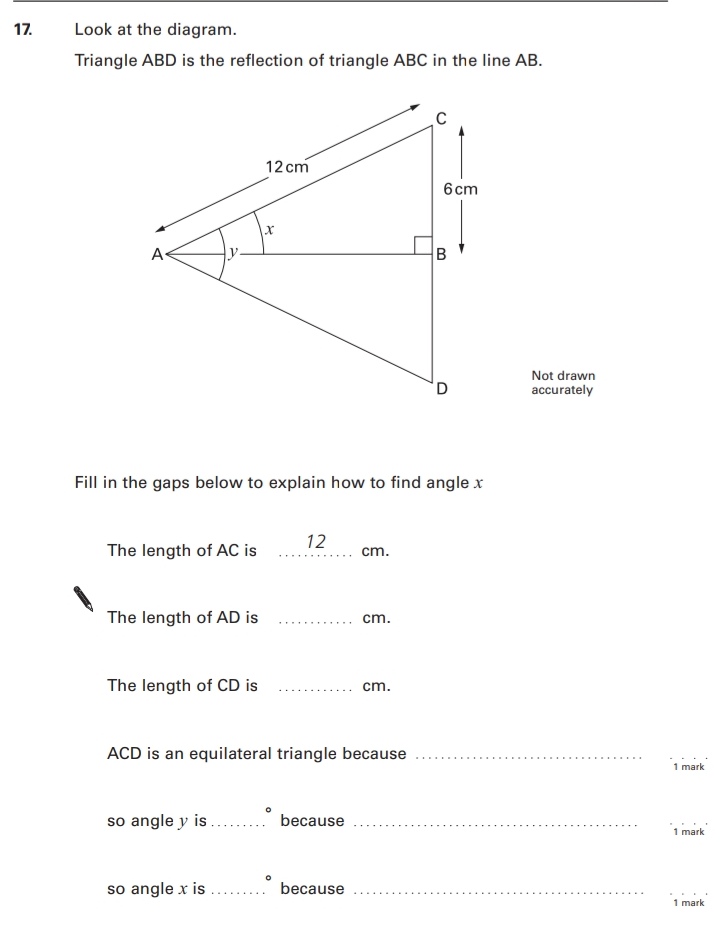 Key Stage 3: Paper 2 Level 4-62.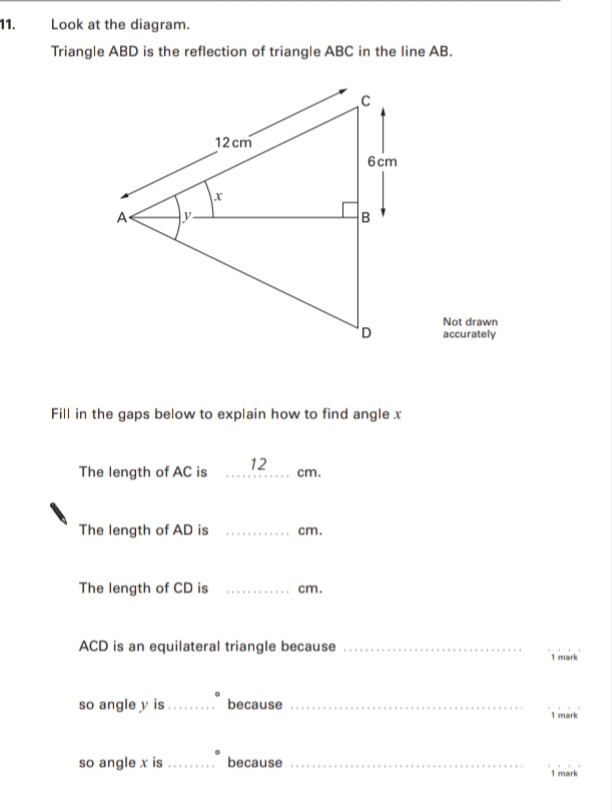 Key Stage 3: 2004 Paper 2 Level 3-53.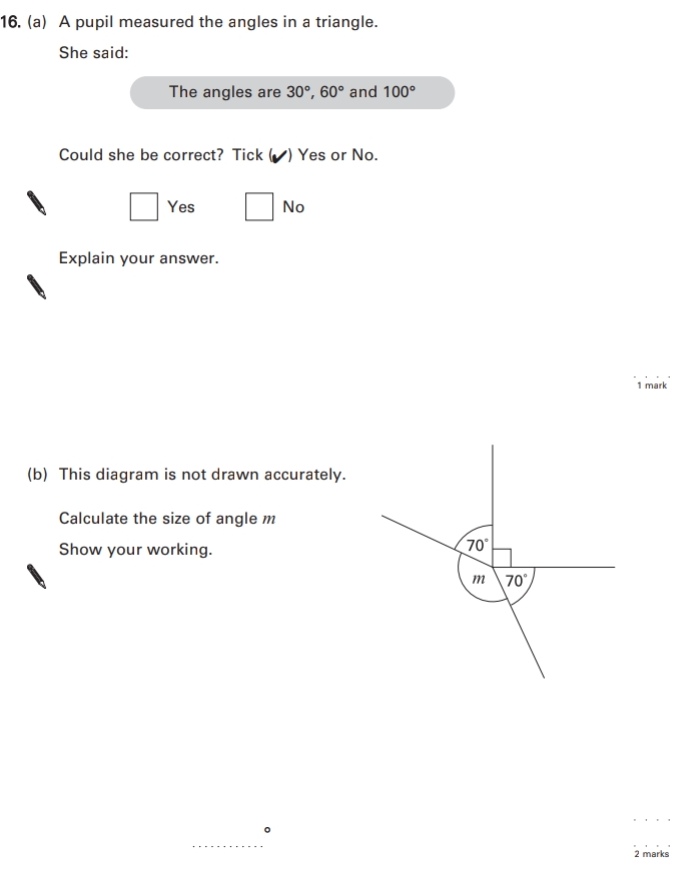 Key Stage 3: 2004 Paper 2 Level 4-64.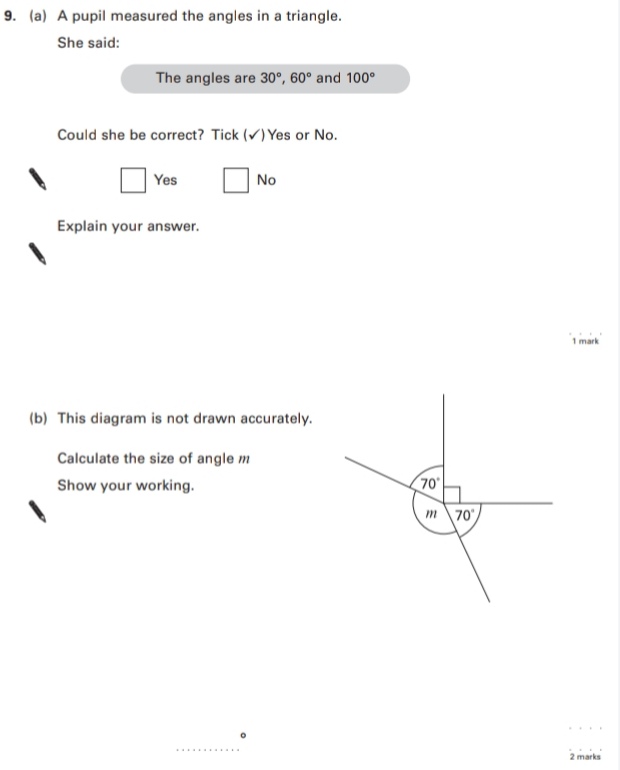 Key Stage 3: 2005 Paper 1 Level 3-55.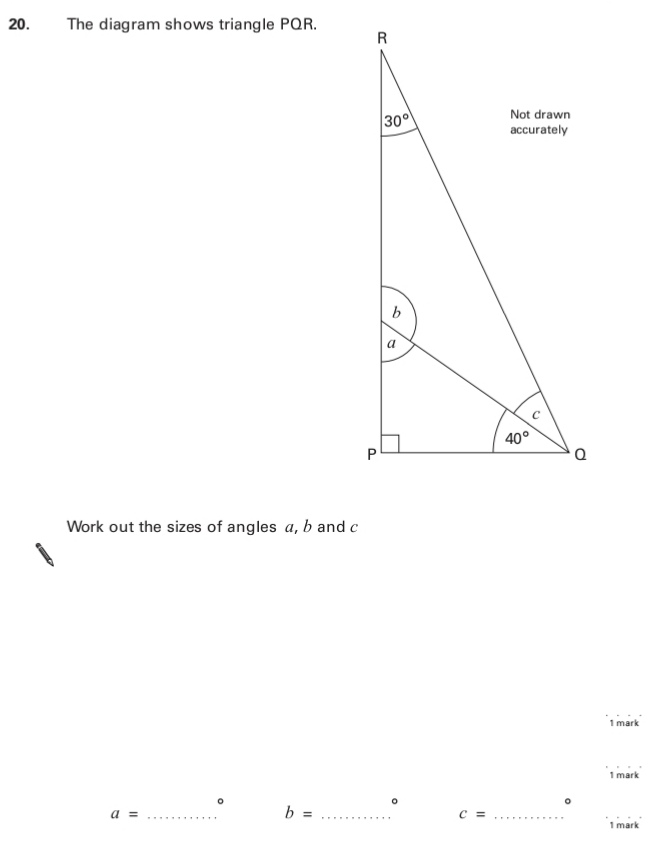 Key Stage 3: 2005 Paper 1 Level 4-66.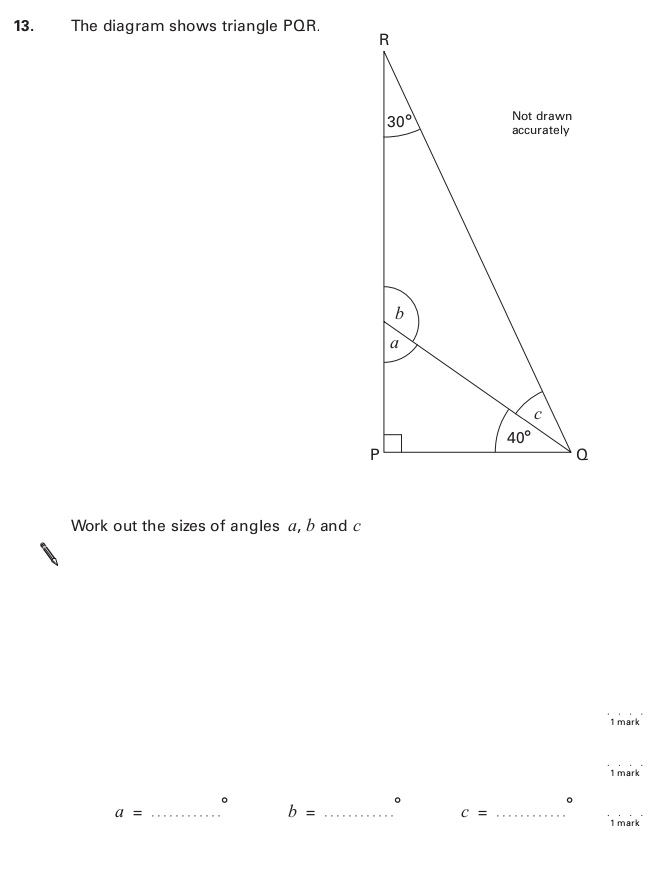 7.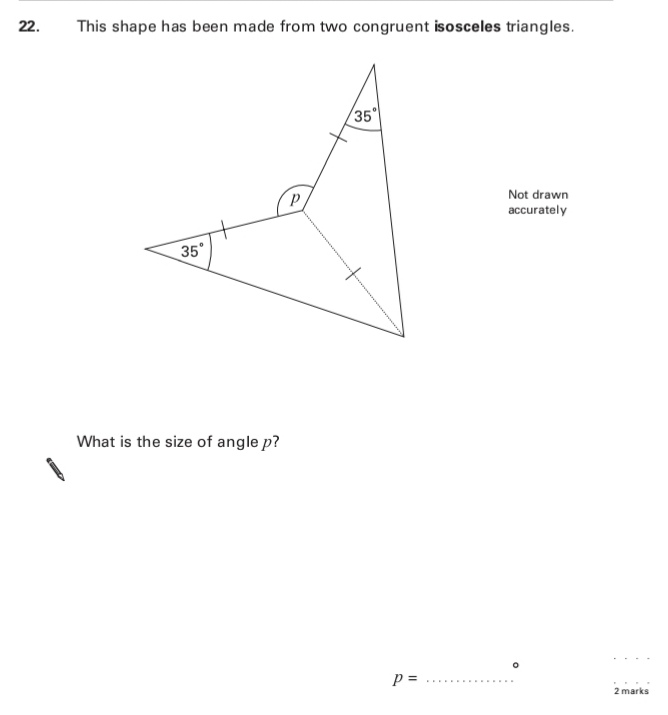 Key Stage 3: 2007 Paper 2 Level 3-58.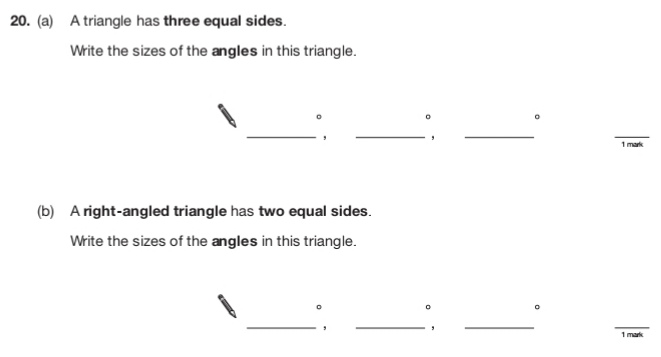 9.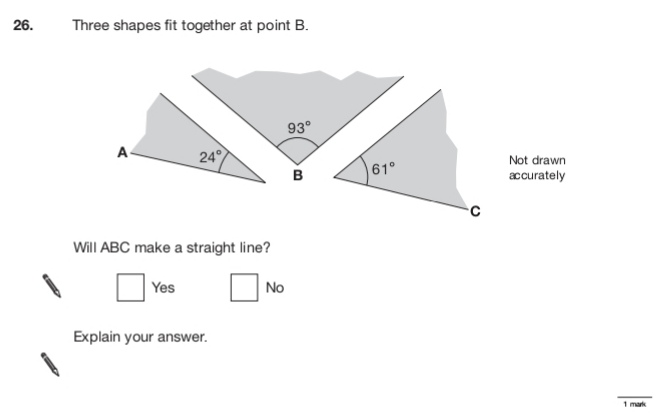 Key Stage 3: 2007 Paper 1 Level 4-610.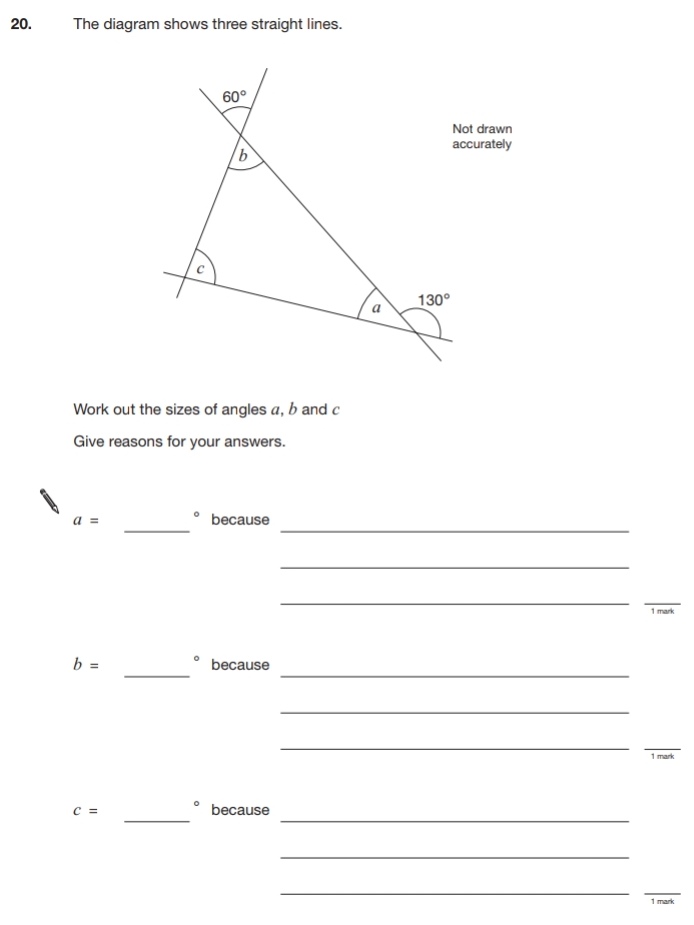 Key Stage 3: 2007 Paper 2 Level 4-611.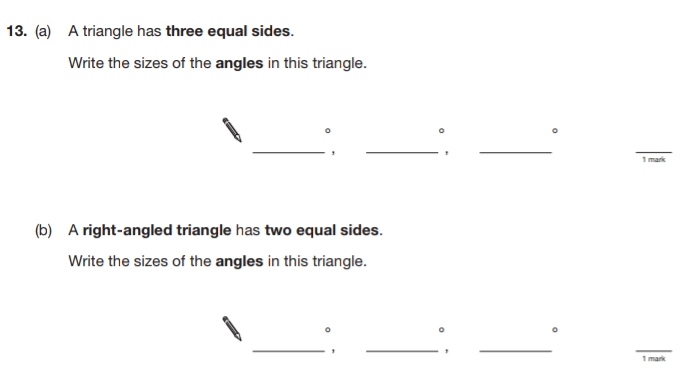 12.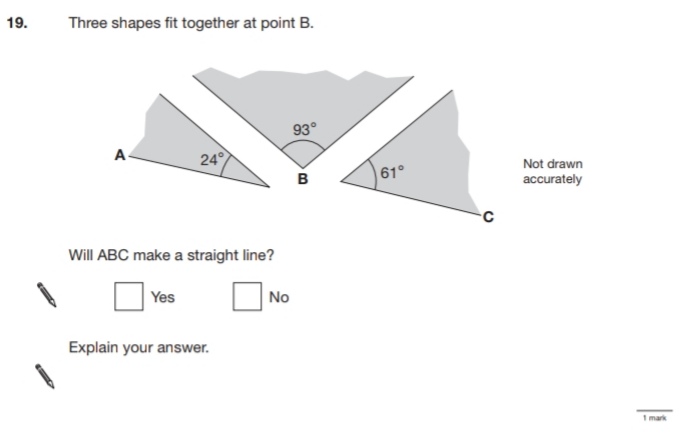 Key Stage 3: 2008 Paper 2 Level 4-613.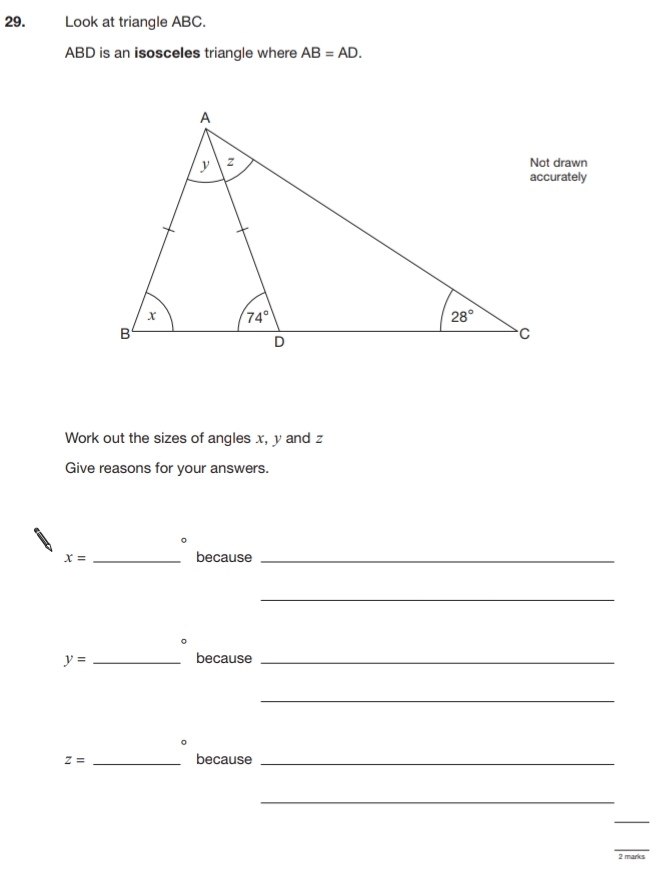 Key Stage 3: 2009 Paper 1 Level 3-514.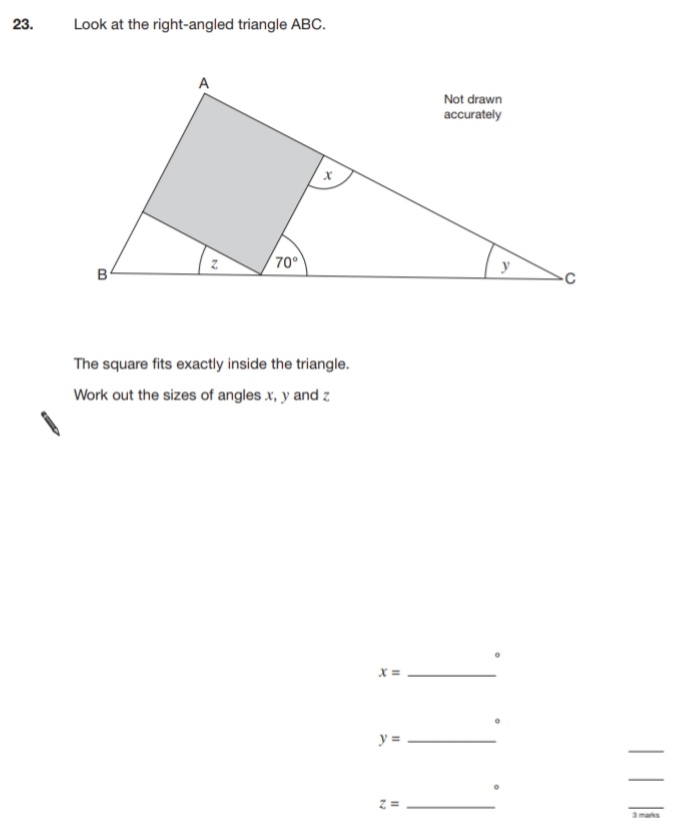 Key Stage 3: 2009 Paper 1 Level 4-615.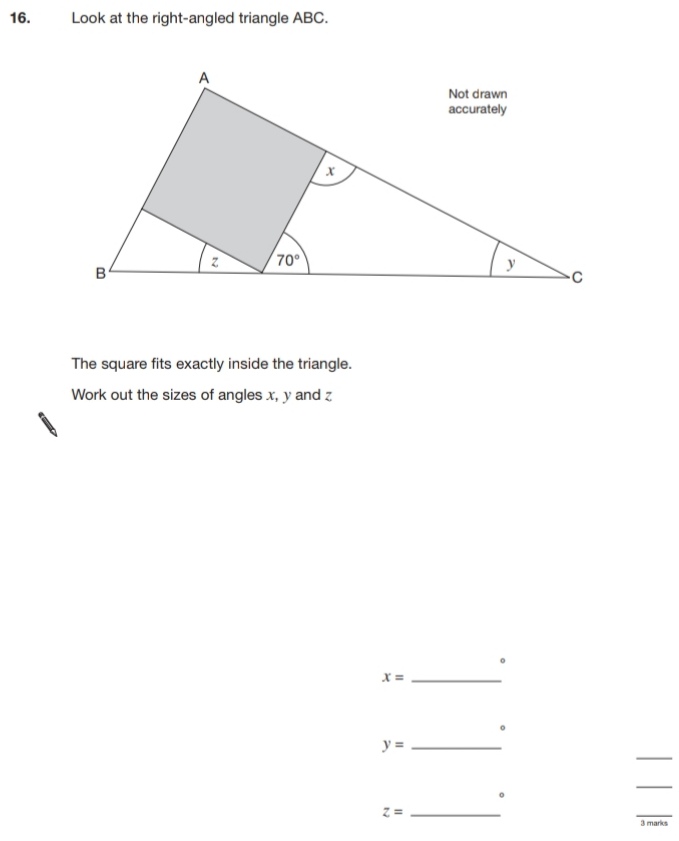 Key Stage 3: 2009 Paper 2 Level 4-616.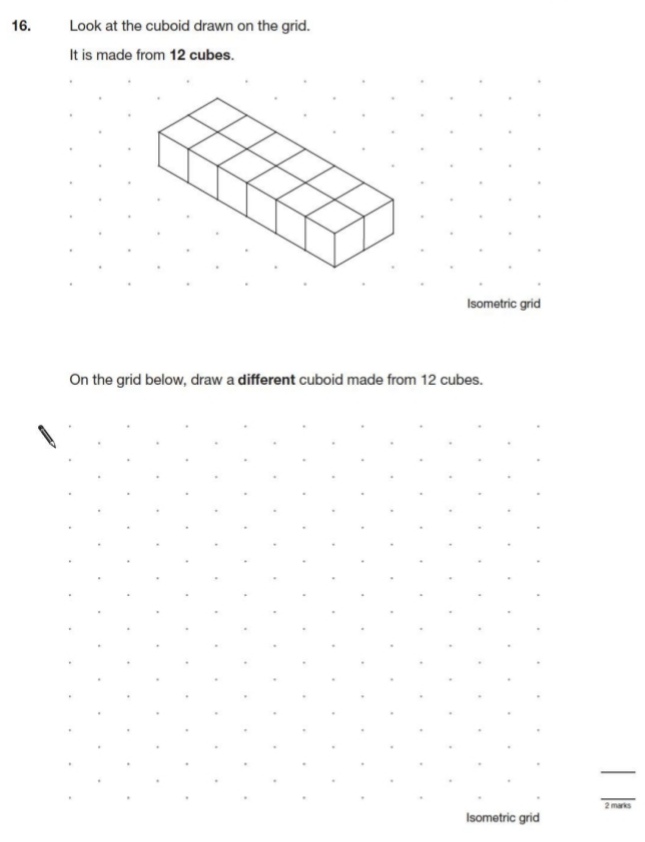 Key Stage 3: 2010 Paper 1 Level 4-617.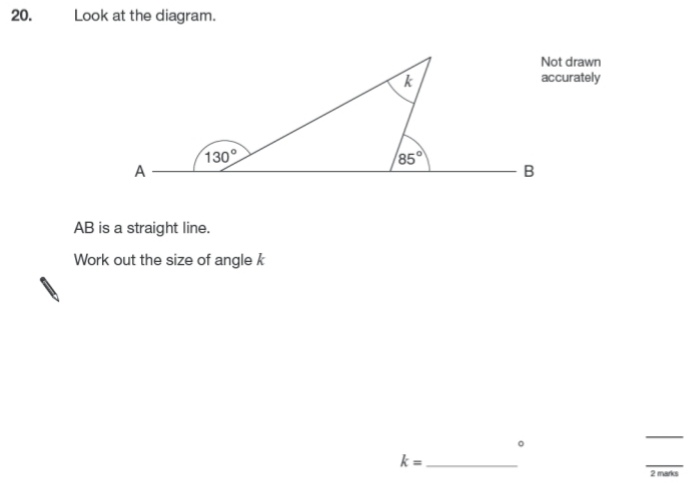 Key Stage 3: 2010 Paper 2 Level 4-618.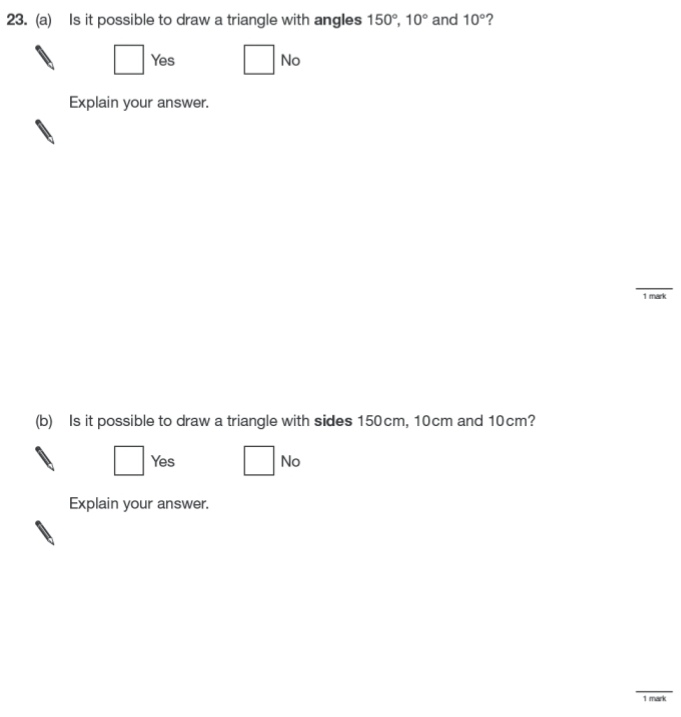 Key Stage 3: 2011 Paper 1 Level 4-619.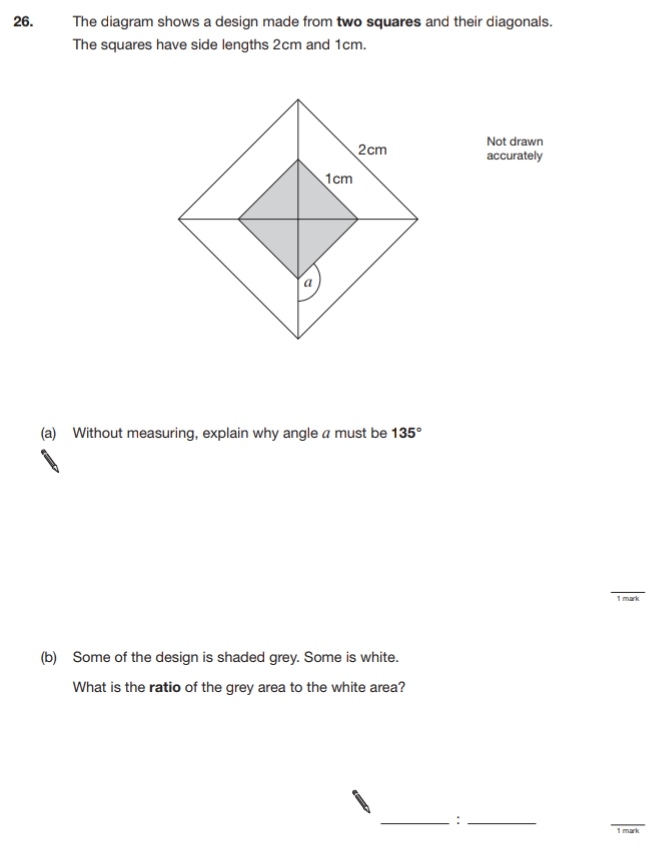 Key Stage 3: 2011 Paper 2 Level 4-620.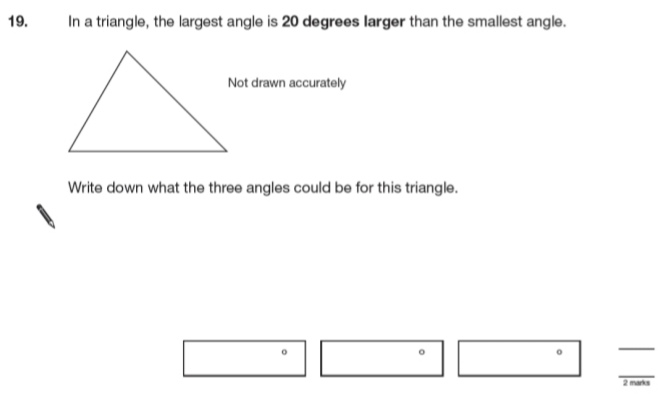 